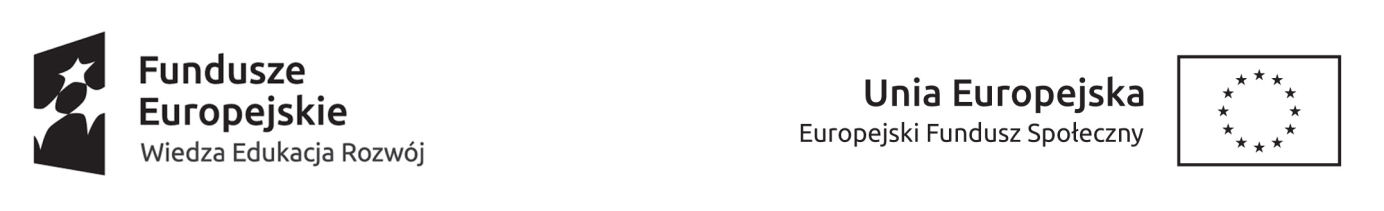 Bydgoszcz, dnia 19.06.2023 r.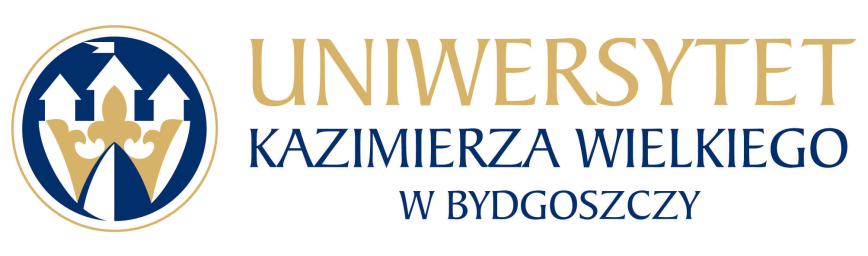 Uniwersytet Kazimierza Wielkiego w BydgoszczyAdres: 85-064 Bydgoszcz,ul. Chodkiewicza 30ZAPYTANIE OFERTOWE NR UKW/DZP-282-ZO-38/2023Postępowanie prowadzone jest w formie Zapytania Ofertowego zgodnie z zasadą konkurencyjności, transparentności i przejrzystości na podstawie Zarządzenia nr 52/2020/2021 Rektora Uniwersytetu Kazimierza Wielkiego z dnia 23 lutego 2021 r. w sprawie wprowadzenia Regulaminu udzielania zamówień publicznych realizowanych przez Uniwersytet Kazimierza Wielkiego w Bydgoszczy.Uniwersytet Kazimierza Wielkiego w Bydgoszczy ul. Chodkiewicza 30, 85-064 Bydgoszcz występuje z Zapytaniem Ofertowym na realizację zamówienia:TYTUŁ ZAMÓWIENIA: Dostawa i instalacja pętli indukcyjnych powierzchniowych na potrzeby UKW.RODZAJ ZAMÓWIENIA: usługa/dostawa/roboty budowlane OPIS PRZEDMIOTU ZAMÓWIENIA:3.1 Przedmiotem zamówienia jest zakup, dostawa i montaż oraz kalibracja do normy PN EN 60118-4 4 zestawów pętli indukcyjnych obwodowych w salach wykładowych/aulach w następujących lokalizacjach: - aula Atrium - 17, ul. Chodkiewicza 30, Bydgoszcz- aula Mikotoksyn, ul. Chodkiewicza 30, Bydgoszcz- sala wykładowa nr 27, ul. Chodkiewicza 30, Bydgoszcz- aula, Biblioteka Uniwersytecka, ul. Szymanowskiego 3, Bydgoszcz- aula, ul. Jagiellońska 11, Bydgoszcz- aula wykładowa 02, ul. Kopernika 1, Bydgoszcz- aula wykładowa, pl. Weyssenhoffa 11, Bydgoszcz3.2 Wykonawca zobowiązany jest do dokonania wizji lokalnej w powyższych lokalizacjach w celu wykonania niezbędnych pomiarów, testów w celu zaoferowania optymalnego rozwiązania technicznego gwarantującego oraz zapewniającego bezpieczne i bezkolizyjne działanie z innymi instalacjami i urządzeniami znajdującymi się w pomieszczeniach, w których pętle zostaną zainstalowane. Nie spełnienie powyższego wymogu skutkuje odrzuceniem oferty. W sprawie ustalenia terminu wizji lokalnej proszę kontaktować się z Łukaszem Bileckim tel. 52 34 19 230, e-mail: lukasz.bilecki@ukw.edu.pl 3.3 Wymagane parametry techniczne: 1) System pętli indukcyjnej obwodowej z przesunięciem fazy. Źródło sygnału dla systemu pętli indukcyjnej stanowi system nagłośnienia sali wykładowej/auli. 2) Okablowanie pętli indukcyjnej powinno być zainstalowane w sposób bezpieczny 
dla użytkowników oraz estetyczny. Kalibracja do normy PN EN 60118-4 potwierdzona protokołem z pomiarów. 3) Parametry techniczne: 3.4 Ogólne dane dotyczące pomieszczeń przewidzianych do montażu przedmiotowych pętli indukcyjnych: 1) aula Atrium - 17, ul. Chodkiewicza 30: - wymiar auli - 208 m2- aula amfiteatralna- podłoga: parkiet- aula posiada: nagłośnienie, 4 mikrofony bezprzewodowe- nie sąsiaduje z salą, w której znajduje się pętla indukcyjna2) aula Mikotoksyn, ul. Chodkiewicza 30: - wymiar auli: 142 m2- aula amfiteatralna- podłoga: wykładzina dywanowa- aula posiada: nagłośnienie, mikrofony stołowe, 2 stanowiska dla tłumaczy- nie sąsiaduje z salą, w której znajduje się pętla indukcyjna3) sala wykładowa nr 27, ul. Chodkiewicza 30:- wymiar sali: 101 m2- sala płaska- podłoga: tarkett- w sali brak nagłośnienia- nie sąsiaduje z salą, w której znajduje się pętla indukcyjna4) aula, Biblioteka Uniwersytecka, ul. Szymanowskiego 3: - wymiar auli: 259 m2- aula płaska z możliwością podziału na dwie części- podłoga: wykładzina dywanowa- aula posiada: nagłośnienie, 2 mikrofony bezprzewodowe- nie sąsiaduje z salą, w której znajduje się pętla indukcyjna5) aula, ul. Jagiellońska 11: - wymiar auli: 261 m2- aula płaska- podłoga: parkiet- aula posiada: nagłośnienie, 1 mikrofon przewodowy- nie sąsiaduje z salą, w której znajduje się pętla indukcyjna6) aula wykładowa 02, ul. Kopernika 1: - wymiar auli: 291 m2- aula płaska- podłoga: tarkett- aula posiada: nagłośnienie, 2 aktywne kolumny bez miksera- nie sąsiaduje z salą, w której znajduje się pętla indukcyjna7) aula wykładowa, pl. Weyssenhoffa 11: - wymiar auli 146 m2- aula płaska- podłoga parkiet- aula posiada: nagłośnienie, 2 mikrofony bezprzewodowe- nie sąsiaduje z salą, w której znajduje się pętla indukcyjna3.5 Urządzenia muszą spełniać wymagania aktualnie obowiązujących norm odnoszące się do jakości produktów oraz bezpieczeństwa ich użytkowania. 3.6 Wykonawca przeszkoli z zakresu obsługi działania wszelkich niezbędnych urządzeń minimum 3 osoby wskazane przez Zamawiającego.3.7 Wykonawca zobowiązany jest do udzielenia minimum 36 miesięcznej gwarancji producenta na całość przedmiotu zamówienia licząc od dnia podpisania protokołu odbioru końcowego bez uwag i zastrzeżeń ze strony Zamawiającego.3.8 Wykonawca zobowiązany jest do uruchomienia sprzętu i urządzeń oraz udzielenia instruktażu 
z jego obsługi przedstawicielom Zamawiającego.3.9 Zamówienie finansowane jest z projektu pn. Uniwersytet Równych Szans.3.10 Termin związania ofertą: 30 dni.POSTANOWIENIA OGÓLNE:Postępowanie prowadzone jest w formie Zapytania ofertowego (dalej: „Zapytanie”) zgodnie 
z zasadą konkurencyjności, transparentności i przejrzystości na podstawie Zarządzenia nr 52/2020/2021 Rektora Uniwersytetu Kazimierza Wielkiego z dnia 23 lutego 2021 r. 
w sprawie wprowadzenia Regulaminu udzielania zamówień publicznych realizowanych przez Uniwersytet Kazimierza Wielkiego w Bydgoszczy.Postępowanie nie podlega przepisom ustawy Prawo Zamówień Publicznych na podstawie przepisów ustawy z dnia 11 września 2019 r. Prawo zamówień publicznych. Celem niniejszego postępowania i warunków w nim określonych jest udzielenie zamówienia zgodnie z zasadami: zachowania uczciwej konkurencji, równego traktowania Wykonawców i przejrzystości, racjonalnego gospodarowania środkami finansowymi, w tym zasady wydatkowania funduszy
 w sposób celowy, oszczędny oraz umożliwiający terminową realizację zadań, optymalnego doboru metod i środków w celu uzyskania najlepszych efektów z danych nakładów w wysokości i terminach wynikających z wcześniej zaciągniętych zobowiązań.TERMIN REALIZACJI ZAMÓWIENIA: 	do 20 dni kalendarzowych od daty podpisania umowy.WARUNKI UDZIAŁU W POSTĘPOWANIU.O udzielenie zamówienia mogą się ubiegać Wykonawcy, którzy spełniają następujące warunki:zaoferują przedmiot zamówienia zgodny z wymaganiami Zamawiającego posiadają niezbędną wiedzę i doświadczenie oraz dysponują potencjałem technicznym i osobami zdolnymi do wykonania zamówienia; znajdują się w sytuacji ekonomicznej i finansowej, która pozwala na należyte wykonanie zamówienia; Ocena spełnienia ww. warunków zostanie dokonana w oparciu o oświadczenie zawarte stanowiące załącznik nr 3 do Zapytania Ofertowego.O udzielenie zamówienia mogą ubiegać się wykonawcy, którzy:nie znajdują się w stanie upadłości oraz nie znajdują się w stanie likwidacji;nie podlegają wykluczeniu na podstawie art. 7 ust. 1 ustawy z dnia 13 kwietnia 2022 r. o szczególnych rozwiązaniach w zakresie przeciwdziałania wspieraniu agresji na Ukrainę oraz służących ochronie bezpieczeństwa narodowego.Ocena spełnienia ww. warunków zostanie dokonana w oparciu o oświadczenie zawarte stanowiące załącznik nr 4 do Zapytania Ofertowego.Ofertę Wykonawcy wykluczonego uznaje się za odrzuconą.DOKUMENTY I OŚWIADCZENIA WYMAGANE OD WYKONAWCY DO PRZEDŁOŻENIA WRAZ Z OFERTĄ.1) Aktualny odpis z właściwego rejestru lub z centralnej ewidencji i informacji o działalności gospodarczej, w przypadku:podmiotów posiadających osobowość prawną jak i spółek prawa handlowego nie posiadających osobowości prawnej – wyciąg z Krajowego Rejestru Sądowego,osób fizycznych wykonujących działalność gospodarczą – zaświadczenie o wpisie do rejestru CEIDG (Centralna Ewidencja i Informacja o Działalności Gospodarczej),działalności prowadzonej w formie spółki cywilnej – umowa spółki cywilnej lub zaświadczenie  
o wpisie do ewidencji działalności gospodarczej każdego ze wspólników.Dokumenty, o których mowa powyżej,  powinny być wystawione nie wcześniej niż 6 miesięcy przed upływem terminu składania ofert. Integralną częścią oferty jest:a)  wypełniony i podpisany Formularz Ofertowy, stanowiący Załącznik  nr 1 do zapytania ofertowego, b) Załącznik nr 2 - Oświadczenie Wykonawcy o spełnianiu warunków udziału w postępowaniu, c) Załącznik nr 3 – Oświadczenie o braku podstaw do wykluczenia.Brak wypełnionego i podpisanego załącznika nr 1 w ofercie Wykonawcy będzie skutkowało odrzuceniem oferty.Pełnomocnictwo do podpisania oferty (oryginał lub kopia potwierdzona za zgodność 
z oryginałem przez osobę upoważnioną) względnie do podpisania innych dokumentów składanych wraz z ofertą, o ile prawo do ich podpisania nie wynika z innych dokumentów złożonych wraz z ofertą. Pełnomocnictwo do reprezentowania wszystkich Wykonawców wspólnie ubiegających się o udzielenie zamówienia, ewentualnie umowa o współdziałaniu, z której będzie wynikać przedmiotowe pełnomocnictwo (oryginał lub kopia potwierdzona za zgodność z oryginałem przez notariusza). Pełnomocnik może być ustanowiony do reprezentowania Wykonawców 
w postępowaniu, albo reprezentowania w postępowaniu i zawarcia umowy;Wykonawcy zagraniczni. Jeżeli Wykonawca ma siedzibę lub miejsce zamieszkania poza terytorium Rzeczypospolitej Polskiej, zamiast dokumentów, o których mowa w ust. 7 pkt 1 składa dokument lub dokumenty wystawione w kraju, w którym wykonawca ma siedzibę lub miejsce zamieszkania, potwierdzające, że nie otwarto jego likwidacji ani nie ogłoszono upadłości. Dokumenty, o których mowa w pkt 1), powinny być wystawione nie wcześniej niż 6 miesięcy przed upływem terminu składania ofert. Jeżeli w kraju, w którym Wykonawca ma siedzibę lub miejsce zamieszkania lub miejsce zamieszkania ma osoba, której dokument dotyczy, nie wydaje się dokumentów, o których mowa 
w pkt. 1, zastępuje się je dokumentem zawierającym odpowiednio oświadczenie Wykonawcy, ze wskazaniem osoby albo osób uprawnionych do jego reprezentacji, lub oświadczenie osoby, której dokument miał dotyczyć, złożone przed notariuszem lub przed organem sądowym, administracyjnym albo organem samorządu zawodowego lub gospodarczego właściwym ze względu na siedzibę lub miejsce zamieszkania wykonawcy lub miejsce zamieszkania tej osoby. Postanowienie pkt 2 stosuje się odpowiednio. W przypadku wątpliwości co do treści dokumentu złożonego przez Wykonawcę, Zamawiający może zwrócić się do właściwych organów odpowiednio kraju, w którym Wykonawca ma siedzibę lub miejsce zamieszkania lub miejsce zamieszkania ma osoba, której dokument dotyczy, o udzielenie niezbędnych informacji dotyczących tego dokumentu.  KRYTERIA OCENY OFERT I ICH ZNACZENIE (WAGA):Kryterium wyboru:Zamawiający oceni i porówna jedynie te oferty, które:zostaną złożone przez Wykonawców nie wykluczonych przez Zamawiającego 
z niniejszego postępowania;nie zostaną odrzucone przez Zamawiającego.Oferty zostaną ocenione przez Zamawiającego w oparciu o następujące kryteria i ich znaczenie:Zamawiający dokona oceny ofert  na podstawie następujących wzorów:I. dla kryterium „cena”: C = Cn / Co x 100 pkt x 60%gdzie:C = przyznane punkty za cenęCn = najniższa cena ofertowa (brutto) spośród ważnych ofertCo = cena badanej ofertyOpis kryterium:Do oceny poszczególnych ofert w zakresie kryterium cena oferty zostanie zastosowana metoda polegająca na porównaniu ceny badanej oferty z najtańszą spośród cen przedstawionych przez tych Wykonawców, których oferty zostały dopuszczone do oceny i spełniają warunki określone 
w zapytaniu ofertowym. Jako cenę oferty przyjmuje się wartość brutto podaną w Formularzu Ofertowym. Cena to wartość wyrażona w jednostkach pieniężnych uwzględniająca podatek VAT oraz podatek akcyzowy jeżeli na podstawie odrębnych przepisów sprzedaż podlega obciążeniu podatkiem VAT oraz podatkiem akcyzowym. W kryterium tym Wykonawca może otrzymać maksymalnie 60 pkt.II. dla kryterium „termin realizacji”:Oceniając ofertę wg  kryterium związanym z terminem realizacji zamówienia Zamawiający będzie oceniał czas realizacji zamówienia wskazany przez Wykonawcę w Formularzu Ofertowym. W kryterium tym Wykonawca może otrzymać maksymalnie 20 pkt.Zasady przyznawania punktów w kryterium termin realizacji zamówienia:do 10 dni od podpisania umowy – 20 pktod 11 dni do 20 dni od podpisania umowy – 10 pktOferta nie może być opatrzona terminem realizacji zamówienia  innym niż z podanego zakresu gdyż będzie niezgodna z Zapytaniem ofertowym i zostanie odrzucona.III. dla kryterium „gwarancja producenta”:Oceniając ofertę wg kryterium związanym z gwarancją producenta Zamawiający będzie oceniał czas udzielonej gwarancji na całość przedmiotu zamówienia, licząc od dnia podpisania bezusterkowego odbioru przedmiotu zamówienia wskazany przez Wykonawcę w Formularzu Ofertowym. Minimalny okres gwarancji producenta wynosi 36 miesięcy.  Zamawiający wymaga podania okresu gwarancji w pełnych miesiącach.Wskazanie okresu gwarancji innego niż określony przez Zamawiającego w zapytaniu ofertowym będzie niezgodne z warunkami zamówienia i będzie skutkowało odrzuceniem oferty.Zasady przyznawania punktów w kryterium gwarancja producenta:Gwarancja do 36 miesięcy – 5 pktGwarancja od 37 miesięcy do 47 miesięcy – 10 pktGwarancja od 48 miesięcy i więcej – 20 pktŁączna ilość punktów ocenianej oferty (ocena końcowa): W = C + Td + Ggdzie: W – ocena końcowa, C – punkty za cenę, Td – punkty za termin realizacji zamówienia,G – punkty za gwarancję producentaOPIS SPOSOBU OBLICZENIA CENY.Cenę oferty należy obliczyć w sposób określony w Formularzu Ofertowym. Wykonawca podaje cenę za wykonanie całości zamówienia.Cenę oferty należy podać z dokładnością do dwóch miejsc po przecinku.Cena podana w ofercie musi obejmować wszystkie koszty i składniki związane 
z wykonaniem zamówienia w sposób prawidłowy i należyty, w tym koszty transportu do miejsc wskazanych przez Zamawiającego, instalację, koszty przeszkolenia pracowników Zamawiającego.  SPOSOB PRZYGOTOWANIA OFERTY ORAZ FORMA JEJ SKŁADANIA:Ofertę należy przedstawić na załączonym do Zapytania Ofertowego Formularzu, stanowiącym Załącznik nr 1.Nieodłączny element oferty stanowią załączniki wymagane zgodnie z niniejszym Zapytaniem.Oferta musi być podpisana przez osobę do tego upoważnioną, która widnieje w Krajowym
Rejestrze Sądowym, wypisie z ewidencji działalności gospodarczej lub innym dokumencie
zaświadczającym o jej umocowaniu prawnym do reprezentowania podmiotu składającego ofertę
lub przedłoży do oferty stosowne pełnomocnictwo.W przypadku, gdy oferta wraz z załącznikami podpisywana jest przez pełnomocnika, tj. osobę, której umocowanie do reprezentowania Wykonawcy składającego ofertę nie wynika 
z właściwego Rejestru, do oferty należy dołączyć stosowne pełnomocnictwo w oryginale lub uwierzytelnionej kopii poświadczonej za zgodność z oryginałem przez notariusza lub przez organ równorzędny w świetle obowiązujących przepisów.Zamawiający odrzuci i nie będzie brał pod uwagę przy ocenie oferty niespełniającej warunków określonych niniejszym zapytaniem ofertowym lub złożoną po terminie. Wykonawcy 
z tego tytułu nie przysługują żadne roszczenia.Każdy z Wykonawców może złożyć tylko jedną ofertę.Ofertę należy złożyć w formie elektronicznej, w języku polskim. Podpisany formularz ofertowy wraz z załącznikami  i innymi wymaganymi dokumentami, o których mowa w ust. 7 niniejszego Zapytania Ofertowego  należy zeskanować i wysłać drogą elektroniczną używając platformy zakupowej.Zamawiający zastrzega sobie prawo dokonywania zmian warunków zapytania ofertowego,
a także jego odwołania lub unieważnienia oraz zakończenia postępowania bez wyboru ofert,
w szczególności w przypadku nieotrzymania dofinansowania lub gdy wartość oferty przekracza
wielkość środków przeznaczonych przez Zamawiającego na sfinansowanie zamówienia.W toku oceny i badania ofert Zamawiający zastrzega sobie prawo żądać od Wykonawców
wyjaśnień lub uzupełnień dotyczących treści złożonych ofert i załączonych dokumentów.INFORMACJE O SPOSOBIE POROZUMIEWANIA SIĘ ZAMAWIAJĄCEGO 
Z WYKONAWCAMI, A TAKŻE WSKAZANIE OSÓB UPRAWNIONYCH DO POROZUMIENIA SIĘ Z WYKONAWCAMI:Komunikacja w postępowaniu o udzielenie zamówienia, w tym składanie ofert, wymiana informacji oraz przekazywanie dokumentów lub oświadczeń między Zamawiającym, a Wykonawcą, odbywa się przy użyciu środków komunikacji elektronicznej. Przez środki komunikacji elektronicznej rozumie się środki komunikacji elektronicznej zdefiniowane w ustawie z dnia 18 lipca 2002 r. o świadczeniu usług drogą elektroniczną (Dz. U. z 2020 r. poz. 344). Ofertę wraz załącznikami, pełnomocnictwa sporządza się w postaci elektronicznej, w ogólnie dostępnych formatach danych, w szczególności w formatach .pdf , .txt, .rtf, .doc, .docx, .odt.Zawiadomienia, oświadczenia, wnioski lub informacje Wykonawcy przekazują  drogą elektroniczną poprzez Platformę, dostępną pod adresem:  https://platformazakupowa.pl Zamawiający będzie przekazywał Wykonawcom informacje za pośrednictwem platformazakupowa.pl. Informacje dotyczące odpowiedzi na pytania, zmiany specyfikacji, zmiany terminu składania i otwarcia ofert Zamawiający będzie zamieszczał na platformie w sekcji “Komunikaty”. Korespondencja, której zgodnie z obowiązującymi przepisami adresatem jest konkretny wykonawca, będzie przekazywana za pośrednictwem platformazakupowa.pl do konkretnego wykonawcy.  Zamawiający nie ponosi odpowiedzialności za złożenie oferty w sposób niezgodny 
z Instrukcją korzystania z platformazakupowa.pl, w szczególności za sytuację, gdy zamawiający zapozna się z treścią oferty przed upływem terminu składania ofert (np. złożenie oferty w zakładce „Wyślij wiadomość do zamawiającego”).  Taka oferta zostanie uznana przez Zamawiającego za ofertę handlową i nie będzie brana pod uwagę w przedmiotowym postępowaniu. Zamawiający informuje, że instrukcje korzystania z platformazakupowa.pl dotyczące 
w szczególności logowania, składania wniosków o wyjaśnienie treści zapytania ofertowego, składania ofert oraz innych czynności podejmowanych w niniejszym postępowaniu przy użyciu platformazakupowa.pl znajdują się w zakładce „Instrukcje dla Wykonawców" na stronie internetowej pod adresem: https://platformazakupowa.pl/strona/45-instrukcjeW sprawie przedmiotu zamówienia należy kontaktować się z przedstawicielem Zamawiającego za pośrednictwem platformy zakupowej. W przypadku awarii platformy zakupowej dopuszcza się kontakt z Zamawiającym poprzez pocztę elektroniczną na adres: zampub@ukw.edu.pl     TERMIN SKŁADANIA OFERT I ZADAWANIA PYTAŃ DO POSTĘPOWANIA:12.1 Ofertę należy złożyć przez platformę zakupową w nieprzekraczalnym terminie:12.2 Termin zadawania pytań upływa w dniu: 22.06.2023 r. o godz. 12:0012.3 O terminie złożenia oferty decyduje czas pełnego przeprocesowania transakcji na Platformie.POZOSTAŁE INFORMACJE: Zamawiający zastrzega sobie prawo wyboru oferty o cenie wyższej, przy czym w takim wypadku uzasadni dokonanie wyboru.Zamawiający zastrzega sobie prawo odwołania ogłoszenia o zamówieniu w przypadku zaistnienia uzasadnionych przyczyn, jak również prawo unieważnienia ogłoszenia o zamówieniu bez podania przyczyny.RODO. Zgodnie z art. 13 ust. 1 i 2 rozporządzenia Parlamentu Europejskiego i Rady (UE) 2016/679 z dnia 27 kwietnia 2016 r. w sprawie ochrony osób fizycznych w związku z przetwarzaniem danych osobowych i w sprawie swobodnego przepływu takich danych oraz uchylenia dyrektywy 95/46/WE (ogólne rozporządzenie o ochronie danych) (Dz. Urz. UE L 119 z 04.05.2016, str. 1), dalej „RODO”, zamawiający informuje, że:administratorem Pani/Pana danych osobowych jest Uniwersytet Kazimierza Wielkiego z siedzibą przy ul. Chodkiewicza 30, 85-064 Bydgoszcz;administrator danych osobowych powołał Inspektora Ochrony Danych nadzorującego prawidłowość przetwarzania danych osobowych, z którym można skontaktować się za pośrednictwem adresu e-mail: iod@ukw.edu.pl;Pani/Pana dane osobowe przetwarzane będą na podstawie art. 6 ust. 1 lit. c RODO w celu związanym z niniejszym postępowaniem o udzielenie zamówienia publicznego  prowadzonym 
w trybie zapytania ofertowego;odbiorcami Pani/Pana danych osobowych będą osoby lub podmioty, którym udostępniona zostanie dokumentacja postępowania w oparciu o art. 8 oraz art. 96 ust. 3 ustawy z dnia 29 stycznia 2004 r. – Prawo zamówień publicznych (Dz. U. z 2017 r. poz. 1579 i 2018), dalej „ustawa Pzp”;  Pani/Pana dane osobowe będą przechowywane, zgodnie z art. 97 ust. 1 ustawy Pzp, przez okres 4 lat od dnia zakończenia postępowania o udzielenie zamówienia, a jeżeli czas trwania umowy przekracza 4 lata, okres przechowywania obejmuje cały czas trwania umowy;obowiązek podania przez Panią/Pana danych osobowych bezpośrednio Pani/Pana dotyczących jest wymogiem ustawowym określonym w przepisach ustawy Pzp, związanym z udziałem w postępowaniu o udzielenie zamówienia publicznego; konsekwencje niepodania określonych danych wynikają z ustawy Pzp;w odniesieniu do Pani/Pana danych osobowych decyzje nie będą podejmowane w sposób zautomatyzowany, stosowanie do art. 22 RODO;posiada Pani/Pan:na podstawie art. 15 RODO prawo dostępu do danych osobowych Pani/Pana dotyczących;na podstawie art. 16 RODO prawo do sprostowania Pani/Pana danych osobowych ;na podstawie art. 18 RODO prawo żądania od administratora ograniczenia przetwarzania danych osobowych z zastrzeżeniem przypadków, o których mowa w art. 18 ust. 2 RODO ;prawo do wniesienia skargi do Prezesa Urzędu Ochrony Danych Osobowych, gdy uzna Pani/Pan, że przetwarzanie danych osobowych Pani/Pana dotyczących narusza przepisy RODO;nie przysługuje Pani/Panu:w związku z art. 17 ust. 3 lit. b, d lub e RODO prawo do usunięcia danych osobowych;prawo do przenoszenia danych osobowych, o którym mowa w art. 20 RODO;na podstawie art. 21 RODO prawo sprzeciwu, wobec przetwarzania danych osobowych, gdyż podstawą prawną przetwarzania Pani/Pana danych osobowych jest art. 6 ust. 1 lit. c RODO.W przypadku przekazywania przez Wykonawcę przy składaniu oferty danych osobowych innych osób, Wykonawca zobowiązany jest do zrealizowania wobec tych osób, w imieniu Zamawiającego obowiązku informacyjnego wynikającego z art. 14 RODO i złożenia stosownego oświadczenia zawartego w formularzu ofertowym.ZAŁĄCZNIKI.Załącznik nr 1 – Formularz ofertowy – wzór;Załącznik nr 2 Oświadczenie o spełnianiu warunków.Załącznik nr 3 Oświadczenie o braku podstaw do wykluczenia.Kanclerz UKWmgr Renata MalakZałącznik nr 1FORMULARZ OFERTOWYDO ZAPYTANIA OFERTOWEGO NR UKW/DZP-282-ZO-38/20231. Dane dotyczące Wykonawcy:Nazwa:	Siedziba:	Nr telefonu/faksu:	Nr NIP:	Nr REGON:	Osoba do kontaktu, tel. e-mail:	2. Nawiązując do ogłoszenia w trybie Zapytania Ofertowego oferujemy wykonanie zamówienia na: „Dostawa i instalacja pętli indukcyjnych powierzchniowych na potrzeby UKW” za:Kryterium I - Cenawartość ofertową brutto*  .....................................................................................zł słownie  ................................................................................................................... podatek od towarów i usług .....................% wartość podatku  .............……….zł         wartość netto  ........................................................................................................zł *zaokrąglić do 2 miejsc po przecinku.Kryterium II – Termin realizacji zamówienia: ____ dni kalendarzowych (proszę podać ilość pełnych dni, maksymalnie 20 dni kalendarzowych) od dnia podpisania umowy.Kryterium III – Gwarancja producenta: _____________ (proszę podać ilość miesięcy, nie mniej niż 36 miesięcy) liczony od dnia podpisania bezusterkowego odbioru przedmiotu zamówienia.3. Oświadczam/my, że w cenie oferty zostały uwzględnione wszystkie koszty związane 
z wykonaniem przedmiotu zamówienia, w tym koszty transportu do miejsc wskazanych przez Zamawiającego, instalację, koszty przeszkolenia pracowników Zamawiającego oraz udzielone ewentualne rabaty.4. Oświadczam/my, że przedmiot zamówienia jest zgodny z opisem przedmiotu zamówienia zawartym Zapytaniu Ofertowym nr UKW/DZP-282-ZO-38/2023.5. Zobowiązuję/my się wykonać całość przedmiotu zamówienia z należytą starannością.6.  Oświadczam/my, że akceptujemy projekt umowy.7. Oświadczam/my, że zapoznaliśmy się z Zapytaniem Ofertowym oraz wyjaśnieniami 
i ewentualnymi zmianami Zapytania Ofertowego przekazanymi przez Zamawiającego 
i uznajemy się za związanych określonymi w nich postanowieniami i zasadami postępowania.8. Oświadczam/my, że wypełniłem obowiązki informacyjne przewidziane w art. 13 lub art. 14 RODO1 wobec osób fizycznych, od których dane osobowe bezpośrednio lub pośrednio pozyskałem w celu ubiegania się o udzielenie zamówienia publicznego w niniejszym postępowaniu2.1 rozporządzenie Parlamentu Europejskiego i Rady (UE) 2016/679 z dnia 27 kwietnia 2016 r. w sprawie ochrony osób fizycznych w związku z przetwarzaniem danych osobowych i w sprawie swobodnego przepływu takich danych oraz uchylenia dyrektywy 95/46/WE (ogólne rozporządzenie o ochronie danych) (Dz. Urz. UE L 119 z 04.05.2016, str. 1)2 w przypadku gdy wykonawca nie przekazuje danych osobowych innych, niż bezpośrednio jego dotyczących, oświadczenia wykonawca nie składa (usunięcie treści oświadczenia np. przez jego wykreślenie)Załącznikami do oferty są:a) ……………………………………………..b) ……………………………………………..............................., dnia .....................……………………………………………………………………(podpisy upełnomocnionych  przedstawicieli Wykonawcy)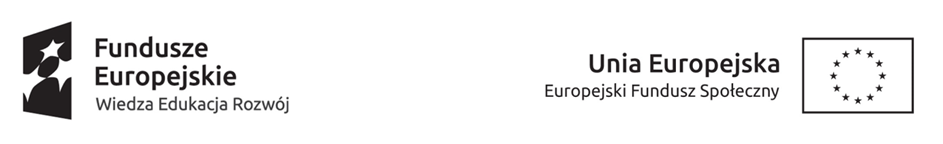 Załącznik nr 2Przystępując do postępowania o udzielenie zamówienia publicznego pn: Dostawa i instalacja pętli indukcyjnych powierzchniowych na potrzeby UKW pod rygorem wykluczenia z postępowania oraz świadomy (-mi) odpowiedzialności karnej za złożenie fałszywego oświadczenia wynikającej z art. 297 § 1 K.K.: ja/my (imię i nazwisko) ...................................................................................................................................................................reprezentując firmę (nazwa firmy)/będąc właścicielem*……….……………………………………….................................................................................................jako – upoważniony na piśmie / wpisany w odpowiednim rejestrze lub ewidencji działalności gospodarczej *; w imieniu reprezentowanej przeze mnie/nas firmy oświadczam (-y), że: posiadamy uprawnienia do wykonywania określonej działalności lub czynności objętych przedmiotem zamówienia, jeżeli przepisy prawa nakładają obowiązek posiadania takich uprawnień;posiadamy niezbędną wiedzę i doświadczenie oraz dysponujemy odpowiednim potencjałem technicznym oraz pracownikami lub innymi osobami zdolnymi do wykonania zamówienia;znajdujemy się w sytuacji ekonomicznej i finansowej, która pozwala na należyte wykonanie zamówienia.Oświadczenie składam świadomy odpowiedzialności karnej za podanie nieprawdziwych informacji. _________________ dnia __ __ 2023 roku_____________________________                    (podpis Wykonawcy/Pełnomocnika)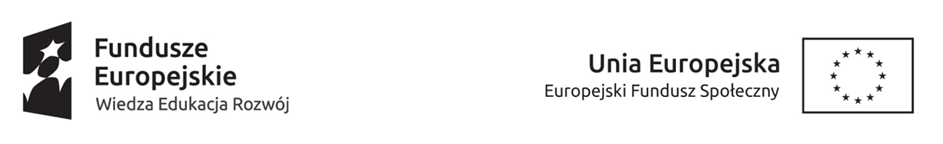 Załącznik nr 3Na potrzeby postępowania o udzielenie zamówienia publicznego prowadzonego w trybie Zapytania Ofertowego poniżej 130 tys. PLN na zadanie pn: Dostawa i instalacja pętli indukcyjnych powierzchniowych na potrzeby UKW oświadczam, co następuje: OŚWIADCZENIA DOTYCZĄCE WYKONAWCY:Oświadczam, że nie podlegam wykluczeniu z postępowania na podstawie art. 7 ust. 1 ustawy 
z dnia 13 kwietnia 2022 r. o szczególnych rozwiązaniach w zakresie przeciwdziałania wspieraniu agresji na Ukrainę oraz służących ochronie bezpieczeństwa narodowego.2.  Oświadczam, że nie znajduję się w stanie upadłości oraz nie znajduję się w stanie likwidacji..........................., dnia…………….r.                                           ………………………………………………….       (podpis)Załącznik nr 4Umowa/ projekt zawarta w dniu ………….. roku pomiędzy:1.	 Uniwersytetem Kazimierza Wielkiego w Bydgoszczy, adres: 85 – 064 Bydgoszcz, 
ul. Chodkiewicza 30, NIP 5542647568, REGON 340057695, zwanym dalej „Zamawiającym”, reprezentowanym przez:mgr Renatę Malak – zastępcę Kanclerza UKWprzy kontrasygnacie mgr Renaty Stefaniak –  Kwestora UKWa2. 	……………………………………………………………………………………………………………….. ……………………………………………………………………………………………………………….. …………………...……………………………………………………………………………………………..	Niniejsza umowa jest następstwem wyboru przez Zamawiającego oferty Wykonawcy w postępowaniu prowadzonym w trybie zapytania ofertowego, zgodnie z Regulaminem udzielania zamówień publicznych poniżej 130 tys. złotych, pn.: „Dostawa i instalacja pętli indukcyjnych powierzchniowych na potrzeby UKW” nr UKW/DZP-282-ZO-38/2023.§ 1Przedmiot umowyPrzedmiotem umowy  jest zakup, dostawa i montaż oraz kalibracja do normy PN EN 60118-4 4 zestawów pętli indukcyjnych obwodowych w salach wykładowych/aulach zgodnie z treścią oferty Wykonawcy złożonej w zapytaniu ofertowym pn.: "Dostawa i instalacja pętli indukcyjnych powierzchniowych na potrzeby UKW", nr sprawy UKW/DZP-282-ZO-38/2023 oraz opisem przedmiotu zamówienia zawartym w zapytaniu ofertowym, które to dokumenty stanowią integralną część niniejszej umowy. Wykonawca zobowiązuje się, że rzeczy składające się na przedmiot umowy określony w ust. 1 stosownie do oferty Wykonawcy oraz opisu przedmiotu zamówienia będą:spełniać wszystkie wymagane parametry techniczne, funkcjonalne i użytkowe;posiadać wszystkie ważne certyfikaty, atesty, oraz zawierać oznaczenia i inne dokumenty wymagane prawem powszechnie obowiązującym, w szczególności oznakowanie zgodności, zgodnie z ustawą o systemie oceny zgodności z dnia 30 sierpnia 2002 r. (t. j. Dz. U. z 2023r., poz. 215);fabrycznie nowe, wolne od wad fizycznych i prawnych;dopuszczone do obrotu handlowego na obszarze Polski zgodnie z przepisami powszechnie obowiązującymi.Wykonawca zobowiązuje się wydać wraz z przedmiotem umowy dokumenty wymienione 
w ofercie Wykonawcy oraz wskazane w opisie przedmiotu zamówienia, a także wszystkie dokumenty, które otrzymał od producenta, w szczególności dokument gwarancyjny lub instrukcję obsługi w języku polskim lub w języku angielskim.Urządzenia stanowiące przedmiot umowy muszą spełniać wymagania aktualnie obowiązujących norm odnoszące się do jakości produktów oraz bezpieczeństwa ich użytkowania. Wykonawca zobowiązany jest do uruchomienia sprzętu i urządzeń oraz udzielenia instruktażu z jego obsługi przedstawicielom Zamawiającego.§ 2Obowiązki Wykonawcy1. Wykonawca zobowiązuje się do:1) dostawy, montażu, kalibracji i uruchomienia przedmiotu zamówienia w siedzibie Zamawiającego,w miejscach przez niego wskazanych na własny koszt i własne ryzyko,2) wykonywania czynności gwarancyjnych i serwisowych w okresie obowiązywania gwarancji na koszt Wykonawcy, łącznie z kosztami transportu, dojazdu, delegacji, części i  kosztów usługi,3) dokonywania napraw gwarancyjnych dostarczonych urządzeń w siedzibie Zamawiającego, 
a w przypadku konieczności naprawy poza siedzibą Zamawiającego, do zapewnienia urządzenia na czas naprawy zastępczego o co najmniej takich samych parametrach, co urządzenie naprawiane,4) zapewnienia opakowania w przypadku transportu urządzeń,5) reakcji na zgłoszenie (w okresie gwarancji) w ciągu 3 dni roboczych, od dnia zgłoszenia przez Zamawiającego.6) usunięcia wady  w okresie nie dłuższym niż w terminie 10 dni od dnia zgłoszenia, zaś przy dłuższym okresie naprawy do nieodpłatnego dostarczenia urządzenia zastępczego o porównywalnych parametrach, jednak nie dłużej niż w ciągu 30 dni od dnia zgłoszenia przez Zamawiającego.
§ 3Termin wykonania przedmiotu umowy oraz warunki dostawyRealizacja  przedmiotu umowy nastąpi w terminie do ……dni kalendarzowych od dnia zawarcia umowy. Zamówiony towar Wykonawca dostarczy na swój koszt i ryzyko oraz zapewniając wniesienie go do pomieszczeń wskazanych przez Zamawiającego mieszczących się w  Bydgoszczy, w godz. 8:00-14:00 od poniedziałku do piątku.Zamawiający po przyjęciu dostawy ma obowiązek nie później niż w terminie 7 (siedmiu) dni od dnia dostawy dokonać sprawdzenia dostarczonego przez Wykonawcę towaru pod względem ilościowym oraz rodzajowym w szczególności poprzez sprawdzenie czy dostarczony towar nie jest uszkodzony i posiada parametry deklarowane w ofercie Wykonawcy oraz wymagane w opisie przedmiotu zamówienia oraz umowie.W razie stwierdzenia niezgodności o których mowa w ust. 4, Zamawiający przedstawia Wykonawcy zastrzeżenia w terminie do 7 dni od daty dokonania sprawdzenia.Wykonawca zobowiązuje się do usunięcia stwierdzonych niezgodności na własny koszt i ryzyko 
w terminie do 10 dni od dnia powiadomienia go o tym fakcie. Dniem odbioru przedmiotu umowy jest dzień podpisania przez Strony protokołu odbioru przedmiotu umowy  bez zastrzeżeń.§ 4Osoby odpowiedzialne za realizację umowyOsobą odpowiedzialną za realizację umowy ze strony Zamawiającego jest:………………………………………..………………….,adres e-mail: ..………………………………………………………… tel. …………………………………..…Osobą odpowiedzialną za realizację umowy ze strony Wykonawcy jest: ………………….…………..…, adres e-mail: ..………………………………………………………… tel. …………………………………..…Strony ustalają iż w sprawie realizacji niniejszej umowy będą kontaktować się drogą elektroniczną na adresy wskazane w ust. 1 i ust. 2, chyba, że umowa stanowi inaczej.Czynności do których odnosi się elektroniczny sposób komunikacji mogą w razie potrzeby być dokonywane również w formie pisemnej.Osoby, o których mowa w ust. 1 i 2 są również uprawnione do dokonania czynności, 
o których mowa w § 2 ust. 3 (podpisanie protokołu odbioru).§ 5WynagrodzenieZa wykonanie przedmiotu umowy Wykonawca otrzyma wynagrodzenie w wysokości:Wartość netto: ................ PLNpodatek od towarów i usług ( VAT ) ……. % w wysokości: ................... PLNwynagrodzenie brutto: .......................... PLN(słownie: .................................................................................................................................... )§ 5aWynagrodzenie Wykonawcy w przypadku powstania obowiązku podatkowego u ZamawiającegoStrony ustalają wysokość całkowitego wynagrodzenia Wykonawcy za wykonanie przedmiotu umowy określonego w § 1 na kwotę:netto: ................................2.	Zamawiający, na podstawie złożonego przez Wykonawcę oświadczenia o powstaniu obowiązku podatkowego u Zamawiającego dolicza podatek VAT zgodnie obowiązującymi przepisami 
o podatku od towarów i usług:Wartość oferty netto: ……………………………………………..Doliczony podatek VAT: …………………………………………Wartość oferty brutto po doliczonym podatku: …….………………………..(słownie: …………………………………………………………………………… )§ 6Warunki płatności1. Wynagrodzenie, o którym mowa w § 4 zawiera wszystkie koszty niezbędne do prawidłowego wykonania umowy, w szczególności koszt przedmiotu umowy, opakowania, transportu, ubezpieczenia na czas transportu, wniesienia przedmiotu umowy do pomieszczeń wskazanych przez Zamawiającego, uruchomienia sprzętu i urządzeń oraz udzielenia instruktażu z jego obsługi przedstawicielom Zamawiającego.2. Zapłata wynagrodzenia, o którym mowa w § 4 nastąpi w razie braku zastrzeżeń Zamawiającego, co do zgodności z przedmiotem umowy dostarczonego towaru, po podpisaniu przez Strony protokołu odbioru przedmiotu umowy bez zastrzeżeń.Zapłata wynagrodzenia, o którym mowa w § 4 nastąpi przelewem bankowym na rachunek bankowy Wykonawcy wskazany w fakturze, w terminie 14 (czternastu) dni od daty otrzymania przez Zamawiającego prawidłowo wystawionej faktury.Strony postanawiają, że dniem zapłaty jest dzień obciążenia rachunku bankowego Zamawiającego.Wykonawca nie może bez uprzedniej zgody Zamawiającego wyrażonej na piśmie dokonać cesji wierzytelności z tytułu wynagrodzenia, o którym mowa w § 4.W przypadku zmiany stawki podatku od towarów i usług, przyjętej do określenia wysokości wynagrodzenia Wykonawcy, zgodnie z ust. 1, która zacznie obowiązywać po dniu zawarcia Umowy, wynagrodzenie Wykonawcy, w ujęciu brutto, ulegnie odpowiedniej zmianie przez zastosowanie zmienionej stawki podatku od towarów i usług – bez sporządzania aneksu do Umowy. Zmianie ulegnie wysokość wynagrodzenia należnego Wykonawcy za wykonywanie Umowy w okresie od dnia obowiązywania zmienionej stawki podatku, przy czym zmiana dotyczyć będzie wyłącznie tej części wynagrodzenia Wykonawcy, do której zgodnie z przepisami prawa powinna być stosowana zmieniona stawka podatku.§ 7Odpowiedzialność za niezgodność dostawy z przedmiotem umowyWykonawca udziela ……… miesięcznej gwarancji  jakości na całość przedmiotu zamówienia.W razie stwierdzenia przez Zamawiającego wad fizycznych rzeczy lub niezgodności przedmiotu umowy z warunkami gwarancji, Wykonawca zobowiązuje się do niezwłocznego, jednak nie później niż w terminie 10 dni od dnia powiadomienia go o tym fakcie, usunięcia wady albo stwierdzonej  niezgodności  lub - wedle wyboru Zamawiającego - dokonania wymiany rzeczy na wolną od wad lub zgodną z warunkami gwarancji na własny koszt i ryzyko. W przypadku, o którym mowa wust.1  dostawa/odbiór towaru nastąpi według zasad określonych w § 3 ust. 3 - 5.§ 8Odstąpienie od umowy1.	W razie wystąpienia istotnej zmiany okoliczności powodującej, że wykonanie umowy nie leży 
w interesie publicznym, czego nie można było przewidzieć w chwili zawarcia umowy, Zamawiający może odstąpić od umowy.2.	Ponadto Zamawiający może odstąpić od umowy w całości lub w części niewykonanej 
w przypadku, gdy:Wykonawca pozostaje w zwłoce z realizacją przedmiotu umowy, powyżej 10 dni, 
w odniesieniu do terminu określonego w §2 ust.1;w razie 2-krotnej zwłoki Wykonawcy, o co najmniej  5 dni  w wykonaniu zobowiązań związanych z niezgodnością dostawy z przedmiotem umowy, wskazanych w §3 ust. 5 oraz 
w  §7 ust. 2.w innych przypadkach określonych w przepisach prawa, w szczególności w przepisach Kodeksu cywilnego.Odstąpienie od umowy powinno nastąpić w formie pisemnej pod rygorem nieważności takiego oświadczenia, w terminie 30 dni od powzięcia wiadomości o okolicznościach wskazanych w ust.1 
i 2.§ 9Kary umowneWykonawca zapłaci Zamawiającemu karę umowną:1) za zwłokę w realizacji przedmiotu umowy - w wysokości 1 % wynagrodzenia brutto o jakim mowa w §5 za każdy dzień zwłoki, liczony od dnia następnego przypadającego po dniu, 
w którym zgodnie z Umową miała nastąpić dostawa/odbiór do dnia dostawy włącznie;2) za zwłokę w wykonaniu zobowiązań o których mowa w § 3 ust. 5 oraz w § 7 ust. 2  - w wysokości 1 % wynagrodzenia brutto o jakim mowa w § 5 za każdy dzień zwłoki, liczony od dnia następnego przypadającego po dniu, w którym zobowiązanie miało zostać wykonane do dnia wykonania zobowiązania włącznie;3) w przypadku odstąpienia od umowy przez Zamawiającego z przyczyn leżących po stronie Wykonawcy, w szczególności  o których mowa w §8 ust. 2, w wysokości 15 % wynagrodzenia brutto, o którym mowa w §5. Łączna wysokość kar umownych nie może przekroczyć wartości 30 % wynagrodzenia brutto, o którym mowa w  § 5 .Zamawiający ma prawo do dochodzenia odszkodowania uzupełniającego na zasadach ogólnych 
w przypadku, gdy szkoda przewyższa wartość zastrzeżonych kar umownych.Wykonawca wyraża zgodę na potrącenie kar umownych z przysługującego mu wynagrodzenia.§ 10Zmiany umowyZmiany umowy mogą nastąpić tylko w formie pisemnego aneksu, pod rygorem nieważności w razie zmiany osób odpowiedzialnych za realizację umowy.§ 11Postanowienia końcoweW sprawach nieuregulowanych Umową mają zastosowanie powszechnie obowiązujące przepisy, 
w szczególności przepisy kodeksu cywilnego. Wszelkie spory wynikłe z tej umowy będzie w pierwszej instancji rozstrzygał sąd powszechny właściwy dla siedziby Zamawiającego.Umowę sporządzono w 3 jednobrzmiących egzemplarzach, z których 2 egzemplarze otrzymuje Zamawiający, a 1 egzemplarz otrzymuje Wykonawca.	Zamawiający	Wykonawca	.................................................                          	                    …………………..............Wzmacniacz pętli indukcyjnej klasy D Wzmacniacz pętli indukcyjnej klasy D Maksymalny prąd wyjściowy ≥ 5 A RMS Napięcie na wyjściu pętli ≥ 30 V RMS Pasmo przenoszenia ≥ 80 - 6500 Hz Złącze wejściowe XLR, phoenix Wejścia Mikrofonowe, Liniowe, 100V Zniekształcenia THD <0,5% Zgodność z normą IEC 60118-4 Przesunięcie fazy 90˚ Lp.KRYTERIUMWAGA1. CENA60%2.TERMIN REALIZACJI20%3.GWARANCJA PRODUCENTA20 %RAZEM:100%do dnia:26.06.2023 r.do godz.10:00